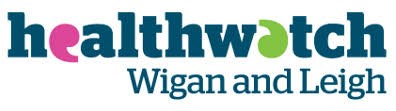 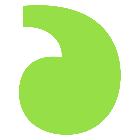 Are you worried about how to access your GP?How easy is it to get an appointment?Has your interaction with primary care changed because of the pandemic? 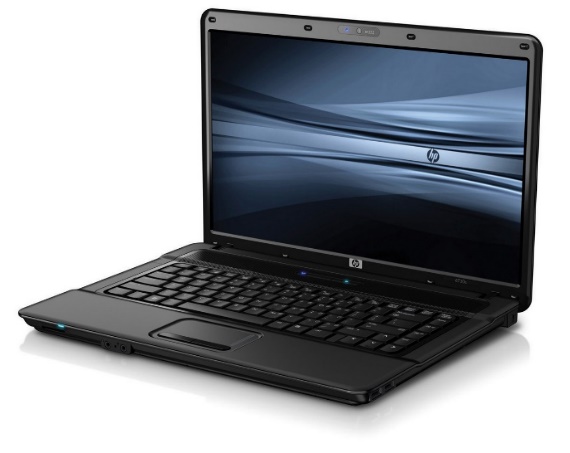 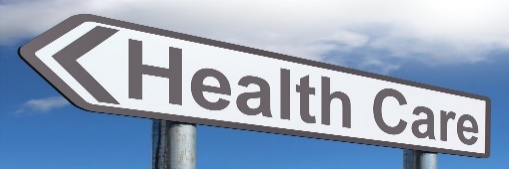 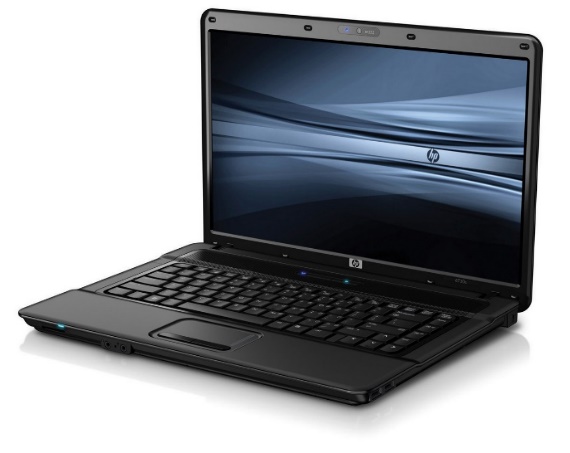 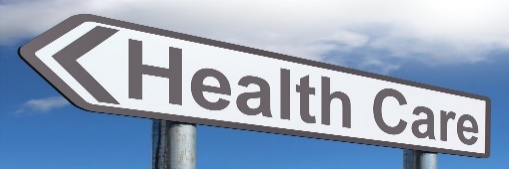 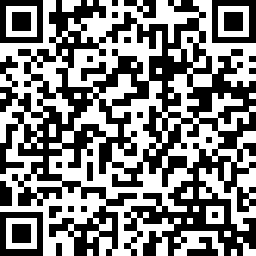 